Základní škola Karla Klíče HostinnéVZDĚLÁNÍ-KLÍČ  K ŽIVOTUŠkolní vzdělávací programpro ŠKOLNÍ DRUŽINUMotto: VŠICHNI ZA JEDNOHO, JEDEN ZA VŠECHNY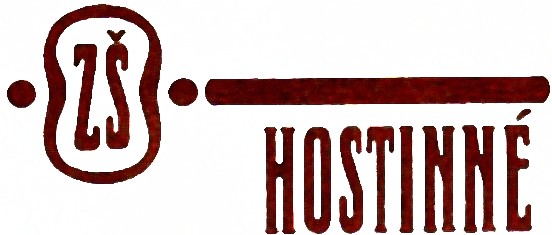 1. Identifikační údaje školní družiny	Název programu:  Vzdělání - klíč k životuMotto: VŠICHNI ZA JEDNOHO, JEDEN ZA VŠECHNY	Údaje o škole:Název školy:   Základní škola Karla Klíče HostinnéAdresa školy:  Horská 130		    543 71  Hostinné	Ředitel:      Mgr. Jaroslav SogelTelefon:	499 524 11OE-mail:	zskkho@seznam.czIČO:		43462448REDIZO:	600101908www.zskkho.cz 	Zřizovatel: 		Město Hostinné		Adresa:	Městský úřad Hostinné				Náměstí 69				543 71  Hostinné		Telefon:	499 441 333Identifikace ŠD: 		Adresa: Hostinné, Školní 321		Telefon: 499 441 463			Mobil: 734 570 192Platnost ŠVP pro ZV: od 1. 9. 2007Platnost ŠVP pro ŠD:  od 1. 9. 2013           Mgr. Jaroslav Sogel				      razítko školy	          ředitel školyOBSAH:1 IDENTIFIKACE ŠKOLNÍ DRUŽINY	22 CHARAKTERISTIKA ZAŘÍZENÍ	43 CÍLE VÝCHOVY VE ŠKOLNÍ DRUŽINĚ	6   3.1 Rozvoj kompetencí ve školní družině	84 DÉLKA  A  ČASOVÝ  PLÁN  VZDĚLÁVACÍHO  PROGRAMU	105 FORMY VZDÉLÁVÁNÍ	11   5.1 Metody zájmového vzdělávání ve školní družině	116 OBSAH  VZDĚLÁVÁNÍ	127 PODMÍNKY  PRO ŽÁKY SE SPECIÁLNÍMI VZDĚLÁVACÍMI POTŘEBAMI	138 PODMÍNKY PRO PŘIJETÍ  DĚTÍ  DO ŠKOLNÍ  DRUŽINY	139 PERSONÁLNÍ PODMÍNKY	1310 EKONOMICKÉ A MATERIÁLNÍ PODMÍNKY	1411 HYGIENA  A BOZP VE ŠKOLNÍ DRUŽINĚ	1512 VNITŘNÍ ŘÁD ŠKOLNÍ DRUŽINY	1613 PLÁN PRÁCE ŠKOLNÍ  DRUŽINY	16    13.1 Pravidelné akce školní družiny	212 CHARAKTERISTIKA ZAŘÍZENÍŠkolní družina se ve své činnosti řídí platným zněním zákona č. 561/2004 Sb., o předškolním, základním, středním, vyšším odborném a jiném vzdělávání (školský zákon), vyhláškou č. 279/2012 Sb., kterou se mění vyhlášky č. 74/2005 Sb., o zájmovém vzdělávání , ve znění vyhlášky č. 109/2011 Sb.Výchovně vzdělávací práce a další činnosti ve školní družině probíhají podle rozvrhu činností a režimu, který schvaluje ředitel školy. Školní družina organizuje pro žáky činnosti výchovné, vzdělávací, zájmové, odpočinkové, relaxační a přípravu na vyučování. Může se zabývat také nepravidelnou činností, jakou je například organizování osvěty, vedoucí k prevenci sociálně patologických jevů, nepravidelnou tematickou rekreační činností, vytváří podmínky pro spontánní činnosti žáků. Ve školní družině se pro pravidelně docházející děti uskutečňují zájmové a odpočinkové aktivity a také příprava na vyučování formou didaktických her, soutěží, hádanek, námětů na vycházky a dalších praktických činností. Skladba zaměstnání je tvořena každoročně s ohledem na rozvrh jednotlivých ročníků a přizpůsobena mimoškolním zájmovým útvarům a ostatním zájmovým kroužkům Nenásilnou a zábavnou formou pomáhá školní družina upevňovat vědomosti a dovednosti dětí, rozvíjet je a v návaznosti školní výuku získávat nové, např. v písničkách, žertovných říkadlech, zábavných soutěžích, závodech, hrách a při vycházkách. Při vybírání činností pro děti pamatujeme na jasnou a jednoduchou motivaci. Důležité je, aby děti vynikaly přesně v té činnosti, která vyhovuje jejich schopnostem, proto cíl činnosti musí být dosažitelný, ale i přiměřeně náročný.          Pro plnění ŠVP ve školní družině je rovněž důležitá vzájemná spolupráce vychovatelek jednotlivých oddělení s učiteli z kmenových tříd.        Na pracovišti se vychovatelky školní družiny snaží za podpory vedení školy o příznivé interpersonální vztahy a příjemné klima. Snaží se o dobrou spolupráci s rodiči a svou prací tak usilují v rámci svých možností o příznivé prostředí při výchově mimo vyučování a o spokojenost všech dětí.          Školní družina spolupracuje také s jinými organizacemi ve městě. Jedná se o místní Základní uměleckou školu Hostinné (ZUŠ), dům dětí a mládeže (DDM), městskou knihovnu a klub důchodců.           K pravidelné docházce do školní družiny jsou zařazeni žáci prvního stupně základní školy, nejčastěji žáci 1. – 3. ročníku, tedy ve věku 6 – 10 let.  					Žáci jsou přijímáni na dobu jednoho školního roku, poté musí o zápis do družiny opět požádat. O vzdělávání dětí ve školní družině je tradičně velký zájem, a proto jsou pro umístění dětí ředitelem školy stanovena kritéria, která jsou přísně sledována a dodržována. Zařazení žáka do družiny navrhuje vedoucí vychovatelka, konečné rozhodnutí je v kompetenci ředitele školy.          Ke vzdělávání ve školní družině jsou také přijímání žáci se speciálními vzdělávacími potřebami a žáci se zdravotním postižením. Jednou týdně vychovatelky úzce spolupracují s logopedkou, přizpůsobují režim odpoledních činností provozu logopedické péče o děti s řečovými vadami.         Kapacita školní družiny je 120 žáků, proto lze otevřít 4 oddělení. Oddělení školní družiny se naplňují do počtu 25 dětí, nejvýše však do počtu 30 dětí v jednotlivých odděleních. Stabilně jsou v provozu 3 oddělení, čtvrté oddělení lze otevřít se souhlasem vedení školy za předpokladu, že požadavky zaměstnaných rodičů na umístění dětí přesáhnou počet 100 dětí. Ranní provoz mohou využívat žáci bezúplatně, i když nejsou umístěni do ŠD k pravidelnému odpolednímu vzdělávání. Ve školní družině pracují čtyři vychovatelky, ředitel školy jmenuje vedoucí vychovatelku. Všechny vychovatelky jsou plně kvalifikované.Všechna oddělení školní družiny se nachází v budově B základní školy. Při odpoledních činnostech družina využívá sál pohybové výchovy, při pobytu venku školní hřiště a zahradu, pořádá vycházky do okolí školy a do blízkého parku. Pobyt venku je přizpůsobený výuce a času odchodu žáků.Ranní provoz zajišťují vždy dvě oddělení, v odpoledním provozu pracují všechna čtyři oddělení do 15:00 hod., poté se děti mohou slučovat do jednoho oddělení.V době prázdnin (mimo období hlavních prázdnin) nebo mimořádného volna je činnost školní družiny zajištěna za podmínky, že počet přihlášených žáků není nižší než  zákonní zástupci těchto dětí jsou v tento den zaměstnáni. 3 CÍLE VÝCHOVY VE ŠKOLNÍ DRUŽINĚŠkolní družina nepracuje podle rámcového vzdělávacího plánu, přesto cíle vycházejí z obecných cílů vzdělávací soustavy školského zákona, všeobecně pokračuje výchovně vzdělávací proces i mimo vyučování a navazuje na plán školy. Podmínkou plnění výchovných cílů školní družiny je vytvoření prostředí, které umožňuje dětem společnou činnost v době mimo vyučování v nestresujícím funkčním prostředí. Toto prostředí by mělo splňovat podmínky podnětnosti, navozovat kreativitu a odpovídající seberealizaci, vytvářet dobré sociální klima pro děti, umožňovat dostatek pohybu, nabízet podnětné aktivity a rozvíjet zájmy dětí. Důležitá je empatie vychovatelek, dobré vztahy mezi dětmi, rodiči a vychovatelkami, nejdůležitější je pak jejich funkční vzájemná interakce. Cíl činnosti musí být dosažitelný, ale i přiměřeně náročný. Má-li být tato činnost úspěšná, je nutné respektovat:● Obecné pedagogické zásady:    zejména přiměřenost, názornost, vyzdvihování  kladných rysů osobnosti, jednotné        výchovné působení.●  Požadavky výchovy mimo vyučování:     dobrovolnost (ke které se váže nutnost cíleného a promyšleného motivování), aktivita        (tj. zejména seberealizace, ale i participace na účasti náplně organizovaného zájmového       útvaru), zajímavost a zájmovost, citlivost (vytváření a navozování kladných emocí),       seberealizace, orientace na sociální kontakt.    Výchovné cíle školní družiny lze rozdělit na obecné a  konkrétní.Obecné cíle: ●  cíl relaxační●  cíl regenerační●  cíl kompenzační●  cíl výchovně - vzdělávací ●  cíl sociálníKonkrétní cíle:1.  Probouzet v žákovi kladný přístup ke škole a vzdělání, naučit jej rozlišovat čas práce,              čas odpočinku a relaxace. 2.  Výrazně motivovat nabízené zájmové činnosti a rozvíjet praktické dovednosti   v zájmových činnostech, naučit vztah k vlastnoručně vytvořenému výkresu, výrobku či  naučené písni, využívat dětské zvídavosti k samostatnému myšlení a tvoření vlastních   prací, naučit uvědomění si vlastní práce, zhodnotit vlastní práci, uvědomit si sebe, svůj čas   na práci a odpočinek, své postoje, své chování, psychohygiena3.  Naučit žáka správným zásadám chování ke spolužákům a vrstevníkůmoslovování a zdravení, žádost o pomoc ve škole – práci, pomoc staršího mladšímu při činnostech,samostatné řešení problému, vytvoření postoje k problému,rozvíjet kamarádství, rozpoznání lidí ve třídě, ŠD,vést ke komunikaci,vést k toleranci ke spolužákům jiné kultury, bez předsudků o společenských vrstvách a majetku.4.  Naučit žáka správnému chování k pedagogům, ostatním občanům a dospělýmoslovování + zdraveníjednání s příchozími do školy zajištěním formou besed rozpoznáním špatného člověka, předcházení a prevence před vlastním ohrožením vést k toleranci a ohleduplnosti k jiným lidemvytvářet potřebu pozitivních citů, citové vztahy k jiným lidem.5.  Vést žáka aktivně ke vztahu k vlastnímu zdraví, zdravé prostředí ve společnosti a příroděchránit si své zdraví a být za ně zodpovědnývysvětlovat neznámé či nepochopené pojmyvyužít akcí preventivního programu proti šikaně.3.1. Rozvoj kompetencí ve školní družiněRozvoj kompetencí ve školní družině znamená především posilování a kultivaci předmětových vědomostí znalostmi, dovednostmi, postoji a hodnotami, které budou moci využít nejen ve škole, ale především v běžném osobním životě, při studiu a později i ve své profesní kariéře. Právě tyto znalosti, dovednosti, postoje a hodnoty se označují souhrnně jako klíčové kompetence a každý žák je může ve svém životě zužitkovat a uplatnit bez ohledu na to, co mu ve škole jde, o co se zajímá a co chce v budoucnu dělat.Vychovatelky vychází při plánování své činnosti ze vzdělávacích cílů kmenových ročníků. Spolupracují s třídními učiteli a snaží se posilovat především ty kompetence, které jsou podle pokynů učitele potřeba u kolektivu i jednotlivce rozvíjet nejvíce.           Při všech těchto činnostech vychovatelky rozvíjejí další prvky, které prolínají celým pedagogickým působením: výchova sociálních dovedností (komunikace slovní i mimoslovní, společenské chování apod.), posilování prvků participace (podílu, účasti) na dění sociální skupiny, ovlivňování činností, přinášení podnětů k obohacení činnosti i přijímání podílu odpovědnosti. Důležitá je evaluace činnosti.Činnost školní družiny je zaměřena na posilování těchto klíčových kompetencí žáků:             1. Kompetence k učení      -	vědomě eliminuje rušivé podněty a vytváří si optimální podmínky pro učení,      -	vytváří si plán pro dosažení učebních cílů,      -	vytváří si jednoduchá kritéria pro vyhodnocování toho, co se naučil, a posléze je i 	používá,      -	používá jednoduché textové zdroje (učebnice, dětské encyklopedie, další knihy a   	časopisy) pro učení,      -	získané vědomosti dává do souvislostí,      -	získané zkušenosti uplatňuje v praktických situacích a dalším učení.2. Kompetence k řešení problémů      -	hledá různé varianty řešení problémů a vybírá mezi nimi,      -	nenechá se odradit případným neúspěchem a vytrvale směřuje k řešení,      -	přijímá odpovědnost za výsledek řešení problému,      -	rozpozná, jakých chyb by se mohl dopustit při řešení problému,      -	započaté činnosti dokončuje.3. Kompetence komunikativní-	dešifruje význam piktogramů a sám je ve srozumitelné podobě tvoří,-	rozpozná jednoduché případy manipulativní komunikace, zejména reklamy,-	využívá ke komunikaci telefon (i mobilní),-	používá obvyklé české fráze, slovní obraty, vtipy a rozumí jim.4. Kompetence sociální a personální-	oceňuje své spolužáky ve skupině za dobrou práci,-	při práci ve skupině se podílí o pomůcky a materiál,-	přijme jednoduchou roli ve skupině (člen skupiny, časoměřič, kapitán družstva apod.),-	řídí a organizuje činnost ostatních dětí ve skupině,-	rozezná vhodné a nevhodné chování, vnímá nespravedlnost, agresivitu, šikanu a dovede se jí bránit, upozornit na tento problém dospělého.5. Kompetence občanské a činnostní-	v krizové situaci a situaci ohrožující zdraví a život postupuje podle pokynů kompetentních osob,-	aktivně se zapojuje do veřejně prospěšných prací a charitativních aktivit,-	vnímá krásy přírody a cíleně o ni pečuje,-	používá základní společenské normy chování (pozdravy, poděkování apod.),-	učí se plánovat, organizovat, řídit a hodnotit,-	odhaduje rizika svého jednání a chování (aktivit a nápadů).6. Kompetence pracovní a trávení volného času      -	po celou dobu práce udržuje své pracovní místo v pořádku,      -	vyhodnocuje výsledky své činnosti,      -	nebojí se říci „ne“ (nevhodným nabídkám na využití volného času),      -	plánuje a organizuje své pracovní a odpočinkové činnosti,      -	vybírá zájmové činnosti dle vlastních dispozic,      -	rozvíjí své zájmy v organizovaných skupinových i individuálních činnostech,      -    orientuje se v možnostech smysluplného trávení volného času.4 DÉLKA A ČASOVÝ PLÁN VZDĚLÁVACÍHO PROGRAMU 	Školní vzdělávací plán je tvořen na dobu jednoho cyklu v délce tří let. Vychází tak ze skladby dětí v oddělení (1. – 3. ročník). Vychovatelky dále pracují podle měsíčních plánů, které jsou podrobněji rozpracovány v týdenních plánech práce.        Měsíční a týdenní plán si tvoří každá vychovatelka sama pro činnost svého oddělení. Svobodně se tak rozhoduje pro různé formy práce a metody jednotlivých činností. Vychovatelky mohou také vzájemně spolupracovat a spojovat si oddělení k některým činnostem mimo školní družinu.       Měsíční a týdenní plány obsahově vycházejí z ŠVP školní družiny, naplňují obsah i cíle vzdělávání. Jednotlivá zaměstnání a jejich průběh je denně zaznamenávám do přehledu výchovně vzdělávací práce ve školní družině. Časový rozvrh činností je podrobně rozepsán v řádu školní družiny, který je přístupný v každém oddělení, na centrální nástěnce školní družiny a také na internetových stránkách školy.       Jednou měsíčně je organizováno metodické sezení všech vychovatelek, na kterém lze dotvářet očekávané výstupy školního vzdělávacího programu. Cílem všech činností je vytvořit bezpečné, podnětné a přátelské prostředí pro správnou funkci školní družiny.5 FORMY VZDÉLÁVÁNÍPravidelná činnost- dána týdenní skladbou zaměstnání a představuje zejména organizované aktivityPříležitostné akce- besídky, exkurze, kino, výlety, sportovní akce, výtvarné soutěže, přespání v ŠDSpontánní aktivity- každodenní individuální činnosti a hry ve školní družině a při pobytu venkuMetody zájmového vzdělávání ve školní družiněPravidelná činnost školní družiny je tvořena týdenní skladbou zaměstnání, která obsahuje stanovené formy práce, jež jsou plněny v rámci jednoho školního týdne. Zvolené zájmové činnosti jsou zapisovány do přehledu výchovně vzdělávací činnosti (TK), který vyplňuje vychovatelka v každém oddělení školní družiny pravidelně každý den.Obsah výchovně vzdělávací činnosti školní družiny je založen na činnostech vyplývajících především ze zájmů dětí. Má-li být tato činnosti úspěšná, je nutné respektovat. Základním prostředkem činnosti školní družiny je hra založená na zážitku účastníků, která obohacuje jejich sebepoznání, rozšiřuje vědomosti a dovednosti a navozuje klidné emoce. 6 OBSAH  VZDĚLÁVÁNÍ- je inspirován kapitolou RVP pro1.st. „Člověk a jeho svět“, je tvořen dle podmínek školy7 PODMÍNKY PRO ŽÁKY SE SPECIÁLNÍMI VZDĚLÁVACÍMI POTŘEBAMIVe školní družině jsou integrováni žáci se speciálními vzdělávacími potřebami. V současné době se jedná především o žáky s poruchami učení a chování. Ve školním roce 2013/2014 je v jednom oddělení školní družiny integrován žák s diagnózou PAS a žák se středně těžkou sluchovou vadou. Dále je v družině několik epileptiků. Ranní družinu navštěvuje žákyně s fyziologickou zrakovou vadou. V tomto trendu zařazování žáků se speciálními vzdělávacími potřebami budeme i nadále pokračovat. Zvláštní pozornost věnujeme také dětem sociálně a kulturně znevýhodněným a zařazeným cizincům. Finanční prostředky školy, bohužel, nedovolují přítomnost asistenta pedagoga ve školní družině při odpoledním zájmovém vzdělávání, takže péče o tyto děti jsou na bedrech vychovatelek. Nadstandardní péči věnujeme též žákům mimořádně nadaným.          Vychovatelky se snaží při své činnosti s těmito dětmi aplikovat individuální metody práce. Při naplněnosti 30 dětí a smíšených ročnících v jednotlivých odděleních školní družiny je však uplatňování individuálního přístupu poměrně složité, aplikuje se převážně v době odchodu většího počtu dětí z oddělení, zejména v době relaxačních činností a přípravy na vyučování. Snížení počtu dětí v oddělení (dle vyhlášky 73/2005) by bylo velmi efektivní.8 PODMÍNKY PRO PŘIJETÍ DĚTÍ DO ŠKOLNÍ DRUŽINY           Informace o organizaci práce školní družiny, o režimu, o přijímání a odhlašování žáků a o průběhu vzdělávání žáků ve školní družině obsahuje vnitřní řád školní družiny, do něhož je možné nahlédnout ve všech odděleních, na centrální nástěnce školní družiny a všem je zpřístupněn také na webových stránkách školy. Vnitřní řád školní družiny navazuje na školní řád a na režim školy. 9 PERSONÁLNÍ PODMÍNKY          Ve školní družině pracují 4 vychovatelky, tři na plný úvazek a jedna na úvazek částečný, všechny vychovatelky jsou pro práci ve školní družině plně kvalifikované v oblasti pedagogických věd a oboru vychovatelství. Vedoucí vychovatelka má bakalářské vysokoškolské vzdělání v oboru speciální pedagogiky, jedna vychovatelka je absolventkou vyšší odborné školy a dvě vychovatelky mají úplné střední odborné vzdělání s maturitou. Všechny vychovatelky již mají za sebou několik let pedagogické praxe a nejsou žádnými nováčky, v případě onemocnění učitele jsou schopné zajistit suplování.         Všechny vychovatelky se průběžně vzdělávají jak v rámci samostudia, tak absolvováním různých kurzů. Samostudium se uskutečňuje formou čtení odborných knih o dané problematice, sledováním odborných časopisů o předškolní, školní i mimoškolní výchově (např. „Informatorium 3 – 8, Učitelské noviny…). Dále se zúčastňují kurzů v rámci DVPP, pořádaných základní školou i jinými organizacemi.         Žáci se stravují mimo budovu školy ve školní jídelně místního gymnázia, přechod do školní jídelny zabezpečují společně s vychovatelkami také učitelé. Úklid družiny zajišťuje uklízečka školní budovy B, o zahradu a opravy se stará školnice z budovy B.10 EKONOMICKÉ A MATERIÁLNÍ PODMÍNKY Zřizovatelem základní školy a školní družiny je Město Hostinné, které přispívá na její činnost ze svého rozpočtu. Poplatek za školní družinu je určen směrnicí ředitele školy a jeho výše je uvedena ve vnitřním řádu školní družiny. Platba je vybírána každý měsíc do určeného data a poté je předána ekonomce školy. Vnitřní podmínkyVšechna oddělení školní družiny jsou vybavena novými stolečky a židlemi, ostatní nábytek je starší, ale funkční. Židle mají dvojí velikost, aby odpovídaly fyziologickým potřebám dětí.  V každém oddělení je umístěna televize, DVD a rádio s CD přehrávačem, ke své činnosti používá družina vlastní kopírku a mobilní telefon. Čtvrté oddělení je zařízeno kompletně novým nábytkem a je zde také klavír pro hudební produkci.V družině je dostatečné množství herních a didaktických pomůcek, stavebnic a hraček. Rozbité a morálně zastaralé pomůcky jsou průběžně doplňovány za nové a trendům odpovídající, rovněž tak sportovní potřeby pro využití volného času na školní zahradě.           K relaxaci dětí slouží v každém oddělení koberec, k hygieně je instalováno umyvadlo a osvětlení místnosti je zabezpečeno podle hygienické normy.Vychovatelky mají k dispozici finanční prostředky k doplnění spotřebního materiálu na výtvarnou výchovu a rukodělné činnosti, takže tyto potřeby jsou zabezpečeny.     Dětem jsou v rámci výchovně vzdělávací činnosti nabízeny časopisy Pastelka, Mateřídouška a Můj vláček, které školní družina odebírá pravidelně každý měsíc.Vnější vybavení     K činnosti školní družiny je možné využívat tělocvičnu a školní hřiště. Na školním hřišti jsou umístěny průlezky, pískoviště a hrací stěna. K odpočinku jsou instalovány dva stoly a čtyři lavičky, v jarním a letním období se využívají dva mobilní komplety lavic a stolů, které je možné doplnit slunečníky.          Děti mají k dispozici mobilní fotbalové hrací branky, míče a různé hrací potřeby, určené k rekreační činnosti a různým pohybovým aktivitám, k odpočinku na trávě děti na zahradě používají  deky. Všechny pomůcky se vždy uklízí do určených prostor, aby nebyly vystaveny znečištění. Školní zahradu a hřiště je vhodné doplnit některými herními prvky vzhledem k zvýšenému počtu dětí, také technický stav dřevěných herních prvků není nejlepší.11 HYGIENA A BOZP VE ŠKOLNÍ DRUŽINĚ        Na počátku školního roku jsou žáci poučeni a obeznámeni s BOZP školní družiny, s vnitřním řádem školní družiny, o společenských normách v ZŠ, ŠD, ŠJ, na zahradě, při společných vycházkách a akcích. BOZP ŠD navazuje na BOZP základní školy, který je součástí školního řádu.Proškolení provede každá vychovatelka ve svém oddělení a děti svým podpisem potvrdí poučení a srozumitelnost výkladu. O poučení je veden záznam v „Přehledu výchovně vzdělávací práce“ (třídní kniha). V případě úrazu jsou žáci opětovně poučeni o prevenci a bezpečnosti. -   Ve školní družině jsou dodržovány bezpečností a hygienické podmínky, úrazy jsou včas 	hlášeny a zapisovány do knihy úrazů.						          -   Každé oddělení ŠD má vymezeny své prostory – třídu. 					          -   Lékárna pro první pomoc je umístěna ve sborovně vychovatelek ŠD, telefonní čísla rodičů	jsou volně přístupná u vychovatelek.							          -   Podlahovou krytinou na odpočinek žáků je koberec, ostatní plocha je pokryta PVC.	         -   Prostor ŠD je vybaven umyvadlem a má odpovídajícím zářivkové osvětlení.	                      -   Koberec je pravidelně vysáván a PVC myté mokrou cestou, místnost je větrána okny.	          -  Vychovatelka dbá na stravovací návyky dětí a konzumaci jídla při obědech v jídelně.           -   Pití na odpolední ŠD si žáci přinášejí sami, je dodržován pitný režim.Práce vychovatelek není jednoduchá, protože děti se v odpoledních hodinách po vyučování projevují ve svém chování často jinak, než v době výuky. Každá vychovatelka často musí řešit problémy s chováním dětí, zejména narůstající projevy agresivity a průvodní znaky šikany. Při práci vychovatelek je v rámci prevence sociálně patologických jevů využíván „Minimální preventivní program“ základní školy.12 VNITŘNÍ ŘÁD ŠKOLNÍ DRUŽINY (VŘŠD)Vnitřní řád školní družiny navazuje na školní řád základní školy. Obsahuje informace o organizaci školní družiny, režimu a průběhu vzdělávaní žáků v ŠD, přijímání a odhlašování žáků, BOZP apod. Do VŘŠD je možné nahlédnout ve všech odděleních školní družiny, na centrální nástěnce školní družiny a všem je zpřístupněn také na webových stránkách školy. Vnitřní  řád školní družiny – viz. Příloha č. 1 k ŠVP ŠD.13 PLÁN PRÁCE ŠKOLNÍ DRUŽINY        Plán práce školní družiny volně navazuje na plán školy a vychází z jeho cílů. Posiluje rozvoj klíčových kompetencí u dětí mladšího školního věku. Bude realizován pro děti všech oddělení ve věku 6 – 10 let.Plán je rozvržen do čtyř bloků podle ročních období :  podzim, zima, jaro, léto1. blok – PODZIM  -	  září, říjen, listopadPodzim máme ve družině velmi rádi, neboť měnící se příroda nám poskytuje mnoho estetických zážitků. Pestrost barev, které podzim přináší, je nevyčerpatelná a umožňuje velký rozvoj fantazie a výtvarné tvořivosti.Téma měsíce:          	Září                    Všichni jsme kamarádi                            	Říjen                   Fouká vítr ze strnišť                          	Listopad              Místo, kde žijemeZájmové činnosti:2. blok – ZIMA  -	prosinec, leden, únor         Zima je pro nás obdobím větší fyzické zátěže. Na zahradě i v okolí školy je dostatek sněhu, což můžeme využít k zimních hrám a sportům, zároveň však ke konci zimního období přichází únava a vyčerpanost. Zimní období ale pochopitelně zkrášluje příchod Vánoc. Je to doba plná očekávání a tajemství a doba vánočních tradic.Téma měsíce:        	Prosinec                   Vánoce, Vánoce přicházejí                           	Leden                        Zimní hrátky                           	Únor                          MasopustZájmové činnosti:3. blok – JARO  -	březen, duben, květen         Jaro vítáme v naší družině s úsměvem. Rychlý úbytek sněhu nám při vycházkách brzy ukáže první jarní kytičky – sněženky a bledule. Také začnou vykukovat fialky. Jarní slunce vše brzy vysuší a my na vycházkách vidíme jarní koťátka a další mláďátka. Všude je slyšet zpěv ptáků.Téma měsíce:        	Březen                      Jaro přichází k nám                           	Duben                       Z pohádky do pohádky                           	Květen                      Kdo si hraje, nezlobíZájmové činnosti:4. blok – LÉTO   -	 červen       Na příchod léta se těší určitě všichni, děti i dospělí. Svlékneme svetry a můžeme běhat jen v tričku a krátkých kalhotách. Těšíme se na pískoviště, abychom mohly tvořit různé stavby a také předvádět svoji zručnost na průlezkách. Víme, že budou brzy prázdniny pojedeme s rodiči na dovolenou. Téma měsíce:         	Červen                     Když slunce hřejeZájmové činnosti:13.1 Pravidelné akce školní družiny1.  Klub důchodců Mezi pravidelné akce patří také kulturní vystoupení v místním Klubu důchodců. Oddělení školní družiny pořádá kulturní vystoupení při příležitosti vánoční a velikonoční besídky důchodců. Děti pod vedením vychovatelek vyrábějí ke každé této příležitosti důchodcům drobné dárky a upomínky.2. Městská knihovna Pravidelně každý čtvrtek navštěvují jednotlivá oddělení školní družiny místní knihovnu. Zde je dětem nejprve čtená kniha a poté se děti věnují  knižním výpůjčkám. Děti tak jsou vedeny v rámci výchovně vzdělávacího procesu ke kladnému vztahu ke knihám a literatuře.3. Vánoční dárekVýroba dárku pro rodiče a příbuzné, kamarády apod.4. Dárky k zápisu do 1. ročníkuDěti z družiny tradičně vyrábí dárky pro budoucí prvňáčky u příležitosti zápisu dětí  do 1. ročníku základní školy.5. Velikonoční dárekDárek pro připomínku velikonoční tradice.6. Pohybově sportovní odpoledne        Pravidelná soutěžní akce pro oživení běžné zájmové činnosti ve školní družině. Vychovatelky mohou připravit netradiční soutěže nebo sportovní olympiádu.Režim školní družinyRežim školní družinyRežim školní družinyRežim školní družinyRežim školní družinyčas1.skupinačas2.skupina2.skupinačasVýuka do 11.30časVýuka do 12.25Výuka do 12.256.30-7.15Příchod do školní družiny, převážně odpočinková činnost, klidové hry, stolní hry, hračky, činnost dle zájmůPříchod do školní družiny, převážně odpočinková činnost, klidové hry, stolní hry, hračky, činnost dle zájmůPříchod do školní družiny, převážně odpočinková činnost, klidové hry, stolní hry, hračky, činnost dle zájmůPříchod do školní družiny, převážně odpočinková činnost, klidové hry, stolní hry, hračky, činnost dle zájmů11.30-12.15Oběd, osobní hygiena, volná činnost12.15-13.00Odpočinková činnost (besedy, četba, vyprávění, tematické rozhovory) 12.30-13.1512.30-13.15Oběd, hygiena, volná činnost13.00-14.00Řízená zájmová činnost – aktivity z oblasti estetických výchov (Vv, Hv, Dv) a rukodělných činností, tělovýchovně-sportovních a společensko-vědních činností13.15- 14.0013.15- 14.00Řízená zájmová činnost – aktivity z oblasti estetických výchov (Vv, Hv, Dv) a rukodělných činností, tělovýchovně-sportovních a společensko-vědních činností14.00-15.30Rekreační činnost, stolní hry, kvízy, soutěže, křížovky apod., možné vypracování domácích úkolů, osobní hygiena, svačina, úklid osobních věcíRekreační činnost, stolní hry, kvízy, soutěže, křížovky apod., možné vypracování domácích úkolů, osobní hygiena, svačina, úklid osobních věcíRekreační činnost, stolní hry, kvízy, soutěže, křížovky apod., možné vypracování domácích úkolů, osobní hygiena, svačina, úklid osobních věcíRekreační činnost, stolní hry, kvízy, soutěže, křížovky apod., možné vypracování domácích úkolů, osobní hygiena, svačina, úklid osobních věcí15.30-16.00Postupný odchod dětí domů – kontrola v šatnách, postupné uspořádání herního prostoru ve třídě, úklidPostupný odchod dětí domů – kontrola v šatnách, postupné uspořádání herního prostoru ve třídě, úklidPostupný odchod dětí domů – kontrola v šatnách, postupné uspořádání herního prostoru ve třídě, úklidPostupný odchod dětí domů – kontrola v šatnách, postupné uspořádání herního prostoru ve třídě, úklidČinnostPopis činnostiOdpočinkováklid po obědě, poslechové činnosti (četba, CD), individuální hry, aktivní odpočinekEsteticko-výchovnáaktivní i receptivní formují vztah dětí k estetickým hodnotám, rozvíjejí kreativitu, podporují emociální složku osobnosti (např. výtvarné činnosti, hudba a poslech, divadlo, film, tanec)Rukodělnározvíjí zejména manuální dovednosti (jemnou motoriku), seznamují a napomáhají osvojit různé pracovní postupy (práce s různými materiály, konstrukční práce, hry se stavebnicemi, vyšívání,…)Tělovýchova a sportpřispívají k rozvoji fyzické zdatnosti, mají také důležitou roli při sebepoznávání dětí a při pěstování psychické odolnostiSpolečenskovědní zájmovározšiřuje poznatky o společnosti, její historii i tradici (místopis, folklór, sběratelství)Přírodovědná zájmováseznamuje se základy přírodních věd, pěstování citu k přírodnímu prostředí a položení základů k jeho ochraně (poznávání přírody, práce pěstitelské, ekologické aktivity)Příprava na vyučováníčinnosti, jimiž upevňujeme a rozšiřujeme poznatky ze školního vyučováníTematický okruhObsah Místo, kde žijemedomov: okruhy rodiny a jejich členů, organizace života rodiny, zdravé prostředí v rodině, výroba dárků pro členy rodiny, spolupráce s rodinou, Den matekMísto, kde žijemeškola: vstup do školy, bezpečná cesta do školy, okolí školy, školní režim, vytvoření kladného vztahu ke školeMísto, kde žijememěsto, kde žijeme: důležitá místa, MěÚ, obchody, pošta, lékař, knihovna, hasiči, vánoční + jarní besídkyMísto, kde žijemenaše vlast: besedy o stát. svátcích a významných dnech, pojem vlastenectví – národ, historie – Staré pověsti české, Praha – hl. město, význam. místa v ČRLidé kolem nássoužití lidí – v rodině, v kolektivu ŠD, v zaměstnání, na uliciLidé kolem nássoužití jedinců s postižením a jejich integrace mezi jedince bez postiženíLidé kolem náschování mezi lidmi – pravidla slušného chování (umí pozdravit starší, chování se správně i ke spolužákům (principy demokracie), řekni svůj názor, mám problém – vyslyš měLidé kolem násvlastnictví – soukromé (neber, co není tvé), veřejné (máme společné hračky, nerozbíjej nebo se přiznej, společně budeme uklízet)Lidé kolem násprávo a spravedlnost – zákl. lidská práva a práva dětí „Vím, co smím.“Lidé a čassprávný režim dne při docházce do školy, správně využít volný čas při sportu, pohybu, návštěva kulturních památek, rozdělení ročních období do zájmových aktivit (sběr přírodnin, pouštění draka podzim, sáňkování, sněhulák  - zima, jarní hry, Velikonoce – jaro, letní aktivity, výlet, sběr bylin)Rozmanitost přírodytematické vycházky do okolí školyRozmanitost přírodypráce s přírodním materiálemRozmanitost přírodyvýchova k ekologii, beseda o třídění odpadůRozmanitost přírodypoučné besedy o příroděČlověk a jeho zdravív návaznosti na učivo rozvíjet zkušenosti s ošetřením nemocného, naučit se používat potřebná telefonní čísla, učit se, jak zavolat o pomoc, četba z knihy „Já to zvládnu“ a „Příběhy z měsíční houpačky“, podíl na preventivním protidrogovém programu školy a prevenci šikanyMultikulturní výchovasoučasný svět nám přináší stále větší možnosti soužití s jinými národy, národnostními menšinami i etniky, je tedy potřeba učit dětí soužití s těmito minoritními skupinami, naučit se porozumět a přijímat jejich odlišnou kulturu1. blok     PODZIM   -     září, říjen, listopadČinnostPopis činnosti1. blok     PODZIM   -     září, říjen, listopadOdpočinková odpočinek na koberci – četba pohádek, knih, poslech audiokazet, CD, DVD1. blok     PODZIM   -     září, říjen, listopadOdpočinková volné kreslení1. blok     PODZIM   -     září, říjen, listopadOdpočinková stolní, společenské a tvořivé hry1. blok     PODZIM   -     září, říjen, listopadRukodělná využití přírodního materiálu  a jeho sběr – kaštany, listy, šípky, kukuřice, jeřabiny1. blok     PODZIM   -     září, říjen, listopadRukodělná výzdoba prostředí ŠD k podzimnímu období1. blok     PODZIM   -     září, říjen, listopadTělovýchovná a sportovní sportovní a tělovýchovné hry na hřišti a zahradě ŠD – míčové a pohybové hry1. blok     PODZIM   -     září, říjen, listopadTělovýchovná a sportovní využití tělocvičny – cvičení na lavičkách, žíněnkách, žebřinách1. blok     PODZIM   -     září, říjen, listopadPřírodovědná změny v přírodě – vycházky zaměřené na pozorování přírody1. blok     PODZIM   -     září, říjen, listopadPřírodovědná péče o zdraví1. blok     PODZIM   -     září, říjen, listopadPřírodovědná ekologie – třídění odpadu1. blok     PODZIM   -     září, říjen, listopadPřírodovědná poznávání druhů ovoce a zeleniny : zrakem, hmatem, čichem a chutí1. blok     PODZIM   -     září, říjen, listopadPřírodovědná správné chování v přírodě1. blok     PODZIM   -     září, říjen, listopadEsteticko – výchovná   seznámení s kamarády a chování v kolektivu, oslovování křestními jmény, omezení vulgárních výrazů, vytvoření režimu v družině, převlékání1. blok     PODZIM   -     září, říjen, listopadEsteticko – výchovná   výtvarné vyjádření zadaného tématu1. blok     PODZIM   -     září, říjen, listopadEsteticko – výchovná   dramatizace zážitků a pohádek1. blok     PODZIM   -     září, říjen, listopadEsteticko – výchovná   poslech hudby a zpěv1. blok     PODZIM   -     září, říjen, listopadEsteticko – výchovná   pravidelná návštěva knihovny1. blok     PODZIM   -     září, říjen, listopadEsteticko – výchovná   úcta k majetku a vybavení školy1. blok     PODZIM   -     září, říjen, listopadPříprava na vyučovánídle přání rodičů zpracovávat domácí úkoly, procvičování1. blok     PODZIM   -     září, říjen, listopadPříprava na vyučovánísamostatná práce1. blok     PODZIM   -     září, říjen, listopadPříprava na vyučováníopakování učiva – didaktické hry, pexeso, kvarteta1. blok     PODZIM   -     září, říjen, listopadPříprava na vyučováníspolupráce s třídními učitelkami1. blok     PODZIM   -     září, říjen, listopadPříprava na vyučovánísprávné držení tužky1. blok     PODZIM   -     září, říjen, listopadPříprava na vyučováníhlasitá četba2. blok     ZIMA   -     prosinec, leden, únorČinnostPopis činnosti2. blok     ZIMA   -     prosinec, leden, únorOdpočinkováčetba na pokračování – koberec2. blok     ZIMA   -     prosinec, leden, únorOdpočinkováposlech2. blok     ZIMA   -     prosinec, leden, únorOdpočinkováobčas pohádka na videu, film2. blok     ZIMA   -     prosinec, leden, únorOdpočinkovávyprávění zážitků na zvolené téma2. blok     ZIMA   -     prosinec, leden, únorOdpočinkovástolní hry2. blok     ZIMA   -     prosinec, leden, únorOdpočinkovápráce s dětskými časopisy2. blok     ZIMA   -     prosinec, leden, únorRukodělnávyrábění dárků pro rodiče, klub důchodců, k zápisu do1.tříd2. blok     ZIMA   -     prosinec, leden, únorRukodělnávýroba vánočních ozdob – práce s různým materiálem – papír, textil2. blok     ZIMA   -     prosinec, leden, únorRukodělnámasky na karneval2. blok     ZIMA   -     prosinec, leden, únorRukodělnámontáž – demontáž stavebnic2. blok     ZIMA   -     prosinec, leden, únorTělovýchovná a sportovnízimní hry v přírodě – sáňkování, bobování, bruslení2. blok     ZIMA   -     prosinec, leden, únorTělovýchovná a sportovnízávodivé hry v tělocvičně2. blok     ZIMA   -     prosinec, leden, únorTělovýchovná a sportovnícvičení na nářadí2. blok     ZIMA   -     prosinec, leden, únorTělovýchovná a sportovnímíčové hry – vybíjená, na jelena…2. blok     ZIMA   -     prosinec, leden, únorPřírodovědnávycházka do přírody – praktické poznávání vody v různých skupenstvích2. blok     ZIMA   -     prosinec, leden, únorPřírodovědnápozorování života zvířat a ptáků – pomoc při krmení, pozorování stop, krmítko ve ŠD, doma2. blok     ZIMA   -     prosinec, leden, únorPřírodovědnásledování pohybu Slunce, Měsíce2. blok     ZIMA   -     prosinec, leden, únorPřírodovědnápéče o pokojové květiny2. blok     ZIMA   -     prosinec, leden, únorEsteticko – výchovnáhygienické návyky – prohlubování2. blok     ZIMA   -     prosinec, leden, únorEsteticko – výchovnáchování na kulturních akcích2. blok     ZIMA   -     prosinec, leden, únorEsteticko – výchovnápravidelná návštěva knihovny2. blok     ZIMA   -     prosinec, leden, únorEsteticko – výchovnávánoční koledy – zpěv, tradice2. blok     ZIMA   -     prosinec, leden, únorEsteticko – výchovnápříprava vánoční besídky do klubu důchodců2. blok     ZIMA   -     prosinec, leden, únorEsteticko – výchovnákombinované techniky na náměty zimní přírody, Vánoce2. blok     ZIMA   -     prosinec, leden, únorPříprava na vyučovánídidaktické hry, kvízy, tajenky2. blok     ZIMA   -     prosinec, leden, únorPříprava na vyučovánívypracovávání domácích úloh, opakování učiva2. blok     ZIMA   -     prosinec, leden, únorPříprava na vyučovánípomoc slabším žákům3. blok     JARO   -     březen, duben, květenČinnostPopis činnosti3. blok     JARO   -     březen, duben, květenOdpočinkováodpočinek na koberci3. blok     JARO   -     březen, duben, květenOdpočinkováhádanky, omalovánky, zábavné kreslení3. blok     JARO   -     březen, duben, květenOdpočinkovávyprávění zážitků3. blok     JARO   -     březen, duben, květenOdpočinkováhraní pohádek3. blok     JARO   -     březen, duben, květenOdpočinkovástolní hry3. blok     JARO   -     březen, duben, květenOdpočinkováčetba na pokračování3. blok     JARO   -     březen, duben, květenRukodělnápřesazování pokojových květin, poznávání3. blok     JARO   -     březen, duben, květenRukodělnápráce s různým materiálem – papír, stužka, textil – Velikonoce3. blok     JARO   -     březen, duben, květenRukodělnázasít velikonoční osení3. blok     JARO   -     březen, duben, květenRukodělnádárek – Den matek3. blok     JARO   -     březen, duben, květenRukodělnámalování, kreslení, koláž, tiskání – jarní motiv3. blok     JARO   -     březen, duben, květenTělovýchovná a sportovnízávodivé hry, slalomový běh, překonávání překážek – hřiště3. blok     JARO   -     březen, duben, květenTělovýchovná a sportovnímíčové hry3. blok     JARO   -     březen, duben, květenTělovýchovná a sportovnídrobné hry – hřiště, tělocvična3. blok     JARO   -     březen, duben, květenTělovýchovná a sportovnískákání přes švihadlo3. blok     JARO   -     březen, duben, květenPřírodovědnávycházky – jarní květiny3. blok     JARO   -     březen, duben, květenPřírodovědnávývoj rostlin od semene3. blok     JARO   -     březen, duben, květenPřírodovědnápozorování příletu ptáků3. blok     JARO   -     březen, duben, květenPřírodovědnásběr léčivých bylin3. blok     JARO   -     březen, duben, květenPřírodovědnápozorování práce na zahrádce3. blok     JARO   -     březen, duben, květenPřírodovědnázvířata a jejich mláďata – pozorování3. blok     JARO   -     březen, duben, květenEsteticko – výchovnákreslení a malování zvířat a jejich mláďat3. blok     JARO   -     březen, duben, květenEsteticko – výchovnázpěv písní známých autorů (Svěrák, Uhlíř)3. blok     JARO   -     březen, duben, květenEsteticko – výchovnáchování v kulturních zařízeních3. blok     JARO   -     březen, duben, květenEsteticko – výchovnáchování – význam zdravení3. blok     JARO   -     březen, duben, květenEsteticko – výchovnádětské popěvky, koledy, melodizace říkadel, nácvik písní3. blok     JARO   -     březen, duben, květenPříprava na vyučovánípísemná příprava3. blok     JARO   -     březen, duben, květenPříprava na vyučovánídidaktické hry3. blok     JARO   -     březen, duben, květenPříprava na vyučováníopakování učiva4. blok     LÉTO   -     červenČinnostPopis činnosti4. blok     LÉTO   -     červenOdpočinkovávenkovní pobyt – odpočinek na lavičkách, u stolečků4. blok     LÉTO   -     červenOdpočinkovákaretní hry4. blok     LÉTO   -     červenOdpočinkovázábavné kreslení4. blok     LÉTO   -     červenOdpočinkováhry s hrami4. blok     LÉTO   -     červenOdpočinkováspolečenské hry4. blok     LÉTO   -     červenRukodělnápráce s textilem4. blok     LÉTO   -     červenRukodělnápráce s papírem – skládanky4. blok     LÉTO   -     červenTělovýchovná a sportovnísportovní hry4. blok     LÉTO   -     červenTělovýchovná a sportovnípohybové hry4. blok     LÉTO   -     červenTělovýchovná a sportovníhry v terénu (schovávaná, …)4. blok     LÉTO   -     červenTělovýchovná a sportovnísportovní utkání družstev4. blok     LÉTO   -     červenPřírodovědnávycházky – sběr léčivých bylin4. blok     LÉTO   -     červenPřírodovědnápoznávání květin4. blok     LÉTO   -     červenPřírodovědnájevy v přírodě - určování světových stran, přírodní zvláštnosti4. blok     LÉTO   -     červenEsteticko – výchovnáhudební hry (Lovci zvuků, Na muzikanty, …)4. blok     LÉTO   -     červenEsteticko – výchovnávýtvarná práce – přírodní struktura (otiskování, otlačování)4. blok     LÉTO   -     červenEsteticko – výchovnáprázdniny – možnost nebezpečí při hře – upozornění4. blok     LÉTO   -     červenEsteticko – výchovnáochrana před slunečním zářením4. blok     LÉTO   -     červenPříprava na vyučovánípočetní a jazykové hádanky, rébusy, křížovky4. blok     LÉTO   -     červenPříprava na vyučováníveselé jazykolamy4. blok     LÉTO   -     červenPříprava na vyučováníčtení – tiché x hlasité